Nineme Ninni Metni CevaplarıGüzel Ülkem TürkiyeHer taraf çiçekle
Donatılmış bir bahçe
Kokar dollarında güller
Güzel ülkem TürkiyeSenin topraklarında
Doğdum büyüdüm ben
Senin sularında
Oynadım güldüm benÜrünlerinden yedim
Toprağa ektim verdi
Tarihininde öğrendim
Güzel ülkem Türkiye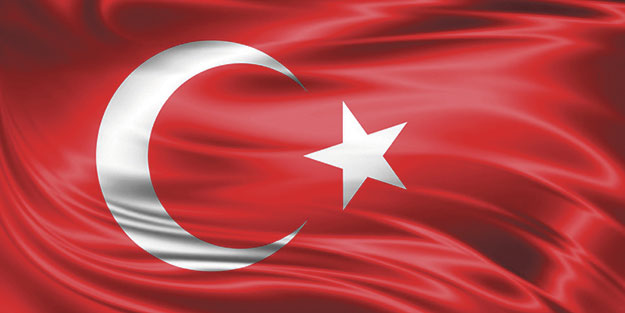 
TürkiyemBu ülke bizim ülke,
Tertemiz olmalıyız.
Böyle yakışır Türk'e,
Ve böyle kalmalıyız.Güler yüzlü milletiz,
Severiz misafiri.
Çok güçlü bir devletiz,
Koruruz turistleri.Dünya bizi tanısın,
Tanısın ülkemizi.
Gittiği yerde ansın,
Dürüstlük ilkemizi.
Şanlıdır tarihimiz
Onurlu, guruluyuzTürkiyeTürkiyemiz güzeldir
Kültürel öğeleri vardır
Çok önemlidir Türkiye
Ne güzeldir TürkiyeYazın turistler gelir
Tarihi yerlerimizi gezerler
Çok önemlidir Türkiye
Ne güzeldir TürkiyeTürkiyemizKokar burcu burcu güller,
Öter dallarda bülbüller!
Açar menekşe sümbüller,
Ne güzeldir Türkiyemiz!Sürüler yayılır kıra,
Dağlar uzar sıra sıra....
Sular can verir çayıra,
Ne güzeldir Türkiyemiz!Benim Toprağım TürkiyeBenim toprağım Türkiye
Doğdum ben burada.
Memleketimde,
Biricik dert ortağımda.Benim toprağım Türkiye,
Yedi cihanda nam salmış
Bereketli toprağı
Ve aydınlık yüzüyle.Benim toprağım Türkiye
Uyanıyor yavaşça,
Gelişecek yıllarca
Benim toprağım Türkiye.Türkiyemİşte Asker oldum ana,
Ölürüm Vatan uğruna,
Canım feda toprağına
Türkiye’mi seviyorum.Gece nöbet tutuyorum,
Vatanımı koruyorum,
Vatan için ölüyorum
Türkiye’mi seviyorum.Türkiye’min toprağına,
Şehit kanı bayrağına,
Al yıldızlı sancağına
Canım feda Vatanıma.Türkiyemiz Bir TanemizDinlenmek güzeldir,
Türkiye'nin ağaçlarında.
Koşmak güzeldir,
Türkiye'nin kırlarındaYüzmek güzeldir,
Türkiye'nin ırmaklarında.
Koklamak güzeldir,
Türkiye'nin çiçekleri olunca.Mutluluk güzeldir.
Hayat güzeldir.
Yaşamak güzeldir
Türkiye'de olunca